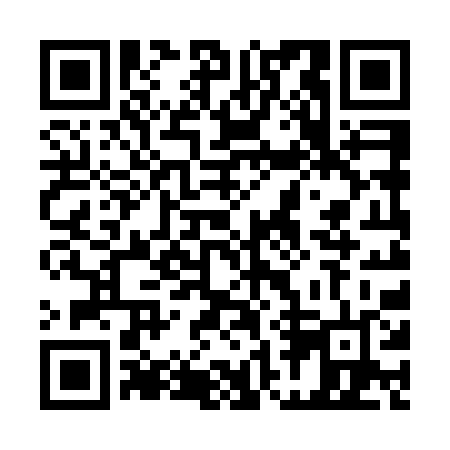 Prayer times for Saint-Raphael, Quebec, CanadaMon 1 Jul 2024 - Wed 31 Jul 2024High Latitude Method: Angle Based RulePrayer Calculation Method: Islamic Society of North AmericaAsar Calculation Method: HanafiPrayer times provided by https://www.salahtimes.comDateDayFajrSunriseDhuhrAsrMaghribIsha1Mon2:504:5312:476:138:4110:442Tue2:504:5412:476:138:4010:443Wed2:514:5512:476:138:4010:444Thu2:514:5512:486:138:4010:435Fri2:524:5612:486:128:3910:436Sat2:544:5712:486:128:3910:427Sun2:554:5712:486:128:3810:408Mon2:564:5812:486:128:3810:399Tue2:584:5912:486:128:3710:3810Wed2:595:0012:496:118:3710:3711Thu3:015:0112:496:118:3610:3612Fri3:025:0212:496:118:3510:3413Sat3:045:0312:496:108:3510:3314Sun3:065:0412:496:108:3410:3215Mon3:075:0512:496:108:3310:3016Tue3:095:0612:496:098:3210:2817Wed3:115:0712:496:098:3110:2718Thu3:125:0812:496:088:3010:2519Fri3:145:0912:496:088:3010:2420Sat3:165:1012:496:078:2910:2221Sun3:185:1112:496:078:2810:2022Mon3:205:1212:506:068:2610:1823Tue3:215:1312:506:068:2510:1724Wed3:235:1412:506:058:2410:1525Thu3:255:1512:506:048:2310:1326Fri3:275:1712:506:048:2210:1127Sat3:295:1812:506:038:2110:0928Sun3:315:1912:506:028:1910:0729Mon3:335:2012:496:018:1810:0530Tue3:355:2112:496:018:1710:0331Wed3:375:2312:496:008:1610:01